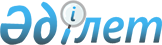 Об утверждении Правил безопасности при проведении занятий физической
культуры и спортом, спортивных соревнований и спортивно-массовых мероприятий
					
			Утративший силу
			
			
		
					Приказ и.о. Министра туризма и спорта Республики Казахстан от 8 сентября 2011 года № 02-02-18/175. Зарегистрирован в Министерстве юстиции Республики Казахстан 19 октября 2011 года № 7269. Утратил силу приказом Министра культуры и спорта Республики Казахстан от 3 ноября 2014 года № 68      Сноска. Утратил силу приказом Министра культуры и спорта РК от 03.11.2014 № 68 (вводится в действие по истечении десяти календарных дней после дня его первого официального опубликования).      В соответствии со статьей 15 Закона Республики Казахстана «О физической культуре и спорте» ПРИКАЗЫВАЮ:



      1. Утвердить прилагаемые Правила безопасности при проведении занятий физической культурой и спортом, спортивных соревнований и спортивно-массовых мероприятий.



      2. Департаменту стратегического развития (Камзебаева Д.У.) в установленном законодательством порядке представить настоящий приказ на государственную регистрацию в Министерство юстиции Республики Казахстан.



      3. Департаменту административной работы (Абилова Г.Т.) обеспечить официальное опубликование в средствах массовой информации настоящего приказа после его государственной регистрации в Министерстве юстиции Республики Казахстан.



      4. Признать утратившим силу приказ и.о. Министра культуры, информации и спорта Республики Казахстан от 25 ноября 2005 года № 297 «Об утверждении Правил по обеспечению общественного порядка и безопасности, а также эвакуации, оповещения участников и зрителей при проведении массовых спортивных мероприятий» (зарегистрированный в Реестре государственной регистрации нормативных правовых актов под № 4010, опубликованный в газете "Юридическая газета" от 17 января 2006 года (984) № 4).



      5. Комитету по спорту (Канагатов И.Б.) довести настоящий приказ до сведения подведомственных организаций и местных исполнительных органов.



      6. Контроль за исполнением настоящего приказа возложить на вице-министра Омарова М.Е.



      7. Настоящий приказ вводится в действие по истечении десяти календарных дней после его первого официального опубликования.      И.о. Министра туризма и спорта

      Республики Казахстан                       А. Пирметов      «СОГЛАСОВАНО»

      Министр внутренних дел

      Республики Казахстан

      ___________

      6 октября 2011 год      «СОГЛАСОВАНО»

      Министр здравоохранения

      Республики Казахстан

      ___________

      «___»_____________2011 год      «СОГЛАСОВАНО»

      Министр по чрезвычайным ситуациям

      Республики Казахстан

      ___________

      10 октября 2011 год      «СОГЛАСОВАНО»

      Министр труда и социальной

      защиты населения

      Республики Казахстан

      ____________

      «___»____________ 2011 год

Утверждены     

приказом и.о Министра

туризма и спорта  

Республики Казахстан 

от 8 сентября 2011 года

№ 02-02-18/175      

Правила безопасности при проведении занятий

физической культурой и спортом, спортивных

соревнований и спортивно-массовых мероприятий 

1. Общие положения

      1. Настоящие Правила безопасности при проведении занятий физической культурой и спортом, спортивных соревнований и спортивно-массовых мероприятий (далее - Правила) разработаны в соответствии с Законом Республики Казахстан "О физической культуре и спорте" и предусматривают основные меры обеспечения безопасности участников и зрителей, обязательные к выполнению на территории Республики Казахстан при проведении занятий физической культурой и спортом, спортивных соревнований и спортивно-массовых мероприятий.



      2. Настоящие Правила подлежат исполнению следующими государственными органами и организациями, непосредственно участвующими в подготовке и проведении спортивных соревнований и спортивно-массовых мероприятий на территории Республики Казахстан:



      1) органов внутренних дел, здравоохранения и государственной противопожарной службы;



      2) местные исполнительные органы, по плану которых проводятся спортивные соревнования и спортивно-массовые мероприятия;



      3) организаций, на спортивных сооружениях которых проводятся занятия физической культурой и спортом (далее - занятия), спортивных соревнований и спортивно-массовых мероприятий (далее - организация).



      3. Систематические занятия физической культурой и спортом под руководством тренера (инструктора), проводятся только после проведения врачебного обследования и допуска к занятиям, спортивным соревнованиям и спортивно-массовым мероприятиям.



      Главный врач соревнований, медицинская служба, врач команды не допускает проведение соревнования и спортивно-массового мероприятия во всех случаях возникновения угрозы для здоровья и жизни спортсменов, тренерско-преподавательского состава, обслуживающего персонала. 

2. Порядок обеспечения безопасности при проведении

занятий физической культурой и спортом

      4. Занятия физической культурой и спортом являются комплексом мероприятий и упражнений, направленные на физическое и (или) интеллектуальное развитие человека.



      5. Занятия проводятся:



      1) на спортивных объектах, принятых в эксплуатацию, согласно акта государственной комиссии;



      2) при соответствии мест проведения занятий санитарным нормам;



      3) при погодных условиях, не представляющих опасности для здоровья и жизни спортсменов;



      4) на временных и приспособленных спортивных сооружениях по согласованию с санитарной и противопожарной службами.



      6. В целях обеспечения безопасности при проведении занятий работники физической культуры и спорта:



      1) осматривают места проведения занятий;



      2) проверяют исправность оборудования, инвентаря на соответствие их нормам техники безопасности, принятым в соответствующих видах спорта.



      7. В случае отсутствия на спортивном сооружении оборудования, инвентаря или условий, необходимых для соблюдения требований техники безопасности, организация, проводящая занятия, предупреждается об этом организацией, на спортивных сооружениях которых проводятся занятия физической культурой и спортом, не менее чем за один месяц до начала проведения занятий.



      8. Установка, использование любой электрической аппаратуры и электронного оборудования на спортивном сооружении производится в присутствии назначенного организацией специалиста-электрика.



      9. Организации:



      1) разрабатывают меры по обеспечению безопасности проведения мероприятий;



      2) проводят с работниками физической культуры спорта соответствующий инструктаж. 

3. Порядок обеспечения безопасности при проведении спортивных

соревнований и спортивно-массовых мероприятий

      10. В спортивных соревнованиях принимают участие спортсмены с целью достижения спортивных результатов в соответствии с регламентом проведения соревнований.



      В спортивно-массовых мероприятиях принимают участие лица, занимающиеся физической культурой и спортом с целью пропаганды здорового образа жизни.



      11. Регламент проведения соревнований, спортивно-массовых мероприятий утверждается организатором (организаторами) данных мероприятий в соответствии с Правилами соревнований по видам спорта, утвержденные приказом и.о. Министра туризма и спорта Республики Казахстан 18.10 2010 года № 01-01-07/146, зарегистрированного в Реестре государственной регистрации нормативных правовых актов № 6617.



      12. При проведении спортивных соревнований и спортивно-массовых мероприятий для обеспечения безопасности граждан при местных исполнительных органах области (города, района) создаются организационные комитеты по подготовке и проведению спортивных соревнований и спортивно-массовых мероприятий (далее - оргкомитет) под председательством заместителя акима соответствующей административно-территориальной единицы. В состав данных оргкомитетов включаются представители заинтересованных государственных органов и организаций.



      Государственные органы и организации, указанные в пункте 2 настоящих Правил, вносят на рассмотрение оргкомитета предложения по вопросам, связанным с обеспечением безопасности участников и зрителей при проведении спортивных соревнований и спортивно-массовых мероприятий.



      Члены оргкомитета не менее чем за 4 часа до начала проведения спортивных соревнований, спортивно-массовых мероприятий осуществляют оперативно-технический осмотр объекта, принимают меры к устранению выявленных недостатков влияющих на обеспечение безопасности участников, зрителей спортивных соревнований, спортивно-массовых мероприятий. При обнаружении обстоятельств, осложняющих проведение спортивных соревнований или спортивно-массовых мероприятий, обеспечение охраны общественного порядка и безопасности зрителей и участников, вносят в оргкомитет предложения о запрещении проведения данного спортивного соревнования и спортивно-массового мероприятия или о проведении его без зрителей.



      13. При подготовке и проведении спортивных соревнований или спортивно-массовых мероприятий задействуется необходимое количество обслуживающего персонала и технических средств участвующих организаций.



      14. Во время проведения спортивных соревнований или спортивно-массовых мероприятий не разрешается торговля алкогольной продукцией и напитками в стеклотаре на спортивных сооружениях. 

4. Требования к организациям, непосредственно участвующим в

подготовке и проведении спортивно-массовых мероприятий

      15. Организаторы спортивно-массовых мероприятий обеспечивают:



      1) представление в государственные органы и организации, указанные в пункте 2 настоящих Правил, правила соревнований по видам спорта с указанием спортивно-технических условий, программы, регламента и других специальных требований для разработки мер по обеспечению безопасности участников и зрителей комплексных спортивных мероприятий - за 3 месяца, областных, городских и районных соревнований - за 1 месяц до их начала;



      2) подготовку участников спортивно-массовых мероприятий, судей, вспомогательного персонала (знание и соблюдение ими правил техники безопасности и внутреннего распорядка на сооружении);



      3) выполнение правил соревнований по видам спорта, исполнение вспомогательным персоналом своих функциональных обязанностей;



      4) своевременное прибытие участников спортивно-массовых мероприятий.



      16. Организации, на спортивных сооружениях которых проводятся спортивно-массовые мероприятия, обеспечивают:



      1) бесперебойную работу инженерных систем и систем оповещения внутренних и наружных противопожарных водопроводов, имеющихся на объектах, надежность конструкции зданий и сооружений, готовность трибун, путей эвакуации, обеспечив выход-вход (двери, ворота) легко открывающимися засовами, исключив при этом использование навесных замков, на период проведения спортивно-массовых мероприятий, наличие обслуживающего персонала и контроля за его действиями в соответствии со служебными инструкциями;



      2) наличие, надлежащее содержание и оборудование мест для размещения участников спортивно-массовых мероприятий, служб охраны общественного порядка, обслуживающего персонала, мест общего пользования, санитарно-гигиенический режим помещений, арен и территории, готовность средств пожаротушения;



      3) свободные проезды и подъезды к спортивным сооружениям пожарной техники;



      4) размещение на спортивных сооружениях (на видных местах) знаков безопасности, указателей, плакатов с правилами поведения посетителей, планов эвакуации и инструкций о мерах пожарной безопасности;



      5) наличие, исправность и соответствие Правилам соревнований по видам спорта спортивно-технологического инвентаря, оборудования с их функциональным назначением и табелем;



      6) рекламу мероприятия, информацию для зрителей и участников о правилах поведения, порядке эвакуации со спортивного сооружения с их функциональным назначением и табелем;



      7) распространение билетов на спортивно-массовые мероприятия;



      8) контрольно-пропускной режим, размещение участников и зрителей на аренах и трибунах согласно билетам и пропускам;



      9) совместно с соответствующими службами организацию общественного питания, медицинского обслуживания, движения и стоянок автотранспорта, работу гардеробов и камер хранения, а также других видов обслуживания.



      17. Продажа входных билетов и выдача пропусков без указания мест, трибун и секторов, а также распространение их в количествах превышающих наличие мест, не допускается.



      18. Органы внутренних дел обеспечивают:



      1) привлечение сил и технических средств для охраны общественного порядка и безопасности при проведении спортивно-массовых мероприятий, принятие мер безопасности, исходя из информации о предполагаемом числе зрителей и конкретных условий в день проведения спортивно-массовых мероприятий;



      2) охрану общественного порядка у касс во время продажи билетов и на прилегающей к спортивным сооружениям территории;



      3) безопасный проход зрителей и участников к местам проведения спортивно-массовых мероприятий, на трибуны (совместно с организаторами спортивно-массовых мероприятий и администрацией спортивного сооружения);



      4) содействие администрации в недопущении прохода на спортивные объекты лиц в нетрезвом состоянии, а также имеющих при себе свертки, портфели, сумки в которых возможен пронос спиртных напитков, напитков в стеклянной таре, взрывчатых веществ и оружия;



      5) помощь администрации и контрольно-распорядительным службам спортивных сооружений в осуществлении организованного прохода зрителей и их размещении на трибунах;



      6) охрану общественного порядка на трибунах спортивных сооружений и прилегающей территории, соблюдение посетителями установленных правил поведения;



      7) совместно с соответствующими службами спортивного сооружения управление процессом эвакуации зрителей с трибун и прилегающей к нему территории, а также посадку зрителей на общественный транспорт;



      8) совместно с соответствующими службами контроль за состоянием путей эвакуации и пожарной безопасности.



      19. Орган государственной противопожарной службы обеспечивает:



      1) дежурство пожарными отделениями (расчетами) пожарной техники на период проведения спортивно-массовых мероприятий;



      2) привлечение сил и технических средств при проведении спортивно-массовых мероприятий, принятие других дополнительных мер по обеспечению пожарной безопасности, исходя из информации о предполагаемом числе зрителей и конкретных условий в день проведения спортивно-массового мероприятия;



      3) совместно с соответствующими службами спортивного сооружения управление процессом эвакуации участников и зрителей со спортивного сооружения, а также с прилегающей к нему территории. Службы и их количественный состав определяются администрацией спортивного сооружения.
					© 2012. РГП на ПХВ «Институт законодательства и правовой информации Республики Казахстан» Министерства юстиции Республики Казахстан
				